Práctica III: Todos los Reflexivos Complete the sentences below by using the picture and time provided.  Be sure to conjugate your verbs and write the times in Spanish. Use the clock notes to help if needed.  Modelo: 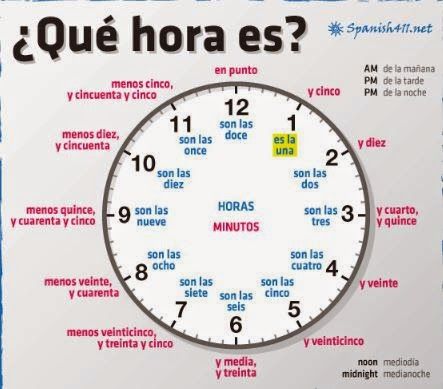 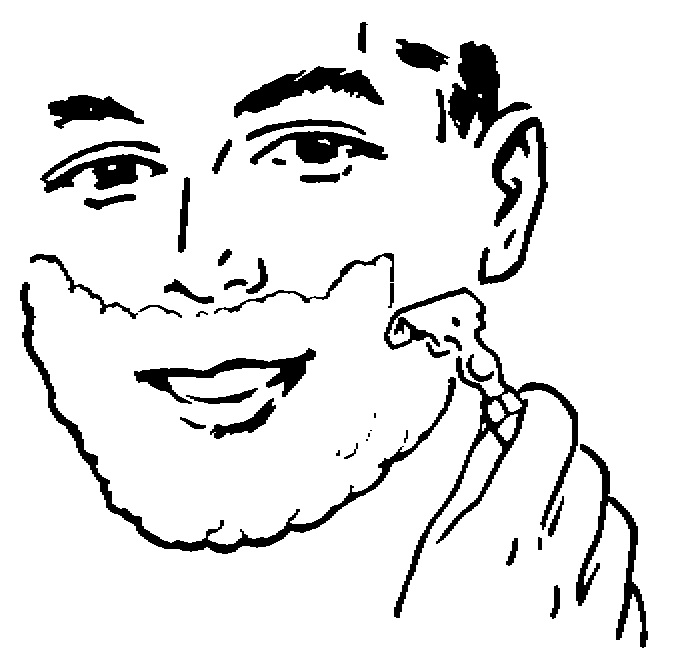       Alberto se afeita a las tres menos cuarto.1. 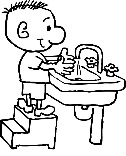           Yo ___________________________________.       ___________________________________2. 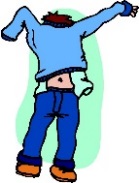 Tú _______________________________________________________________________.3. 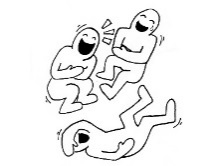 	Vosotros________________________________________________________________.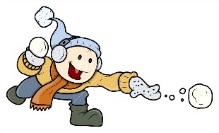 4.                     Ustedes ________________________________________________________________.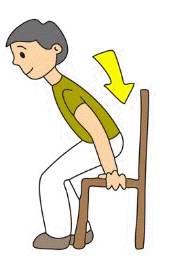 5.                                           Nosotros __________________________________________________________________.